El cielo es de cielo,
la nube es de tiza.
La cara del sapo
me da mucha risa.

La Luna es de queso
y el Sol es de sol.
La cara del sapo
me da mucha tos.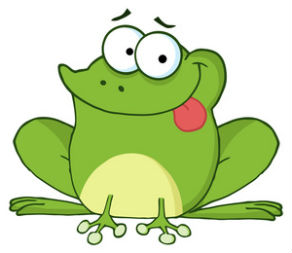 